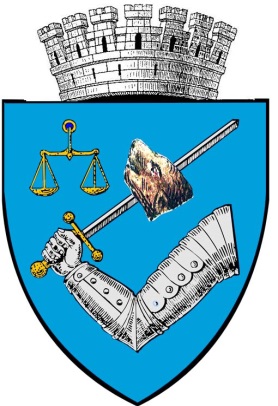 MUNICIPIUL TÎRGU-MUREŞROMÂNIA – 540026 Tîrgu-Mureş, Piaţa Victoriei nr. 3Tel: 00-40-265-268.330Fax: 00-40-265-269.571e-mail: secretar@tirgumures.ro www.tirgumures.ro Nr.  60.528  din  31  octombrie  2017    A N U N Ţ Municipiul Tîrgu Mureş, în conformitate cu prevederile  art. 7 din Legea nr.52/2003  privind transparenţa decizională în administraţia publică, îşi face publică intenţia de a aproba printr-o hotărâre schimbarea denumiri unei străzi din municipiul Tîrgu MureșProiectul de hotărâre este publicat din data de   31 octombrie 2017, pe site-ul Municipiului Tîrgu Mureş: www.tirgumures.ro şi afişat la sediul instituţiei din Tîrgu Mureş,   P-ţa Victoriei, nr.3.Cei interesaţi pot trimite în scris propuneri, sugestii, opinii care au valoare de recomandare, până la data de 10 noiembrie 2017, la sediul Municipiului Tîrgu Mureş sau prin e-mail: secretar@tirgumures.ro.p. Secretarul  Municipiului  Tîrgu Mureş,Director executiv D.J.C.A.A.P.L.Cătană Dianora-MonicaÎntocmit: Tamba MarianaR O M Â N I A								 	JUDEŢUL MUREŞ            			CONSILIUL LOCAL MUNICIPAL TÎRGU MUREŞ   		Nr. 60.192   din  30 octombrie 2017E X P U N E R E     D E     M O T I V E privind schimbarea denumiri unei străzi din municipiul Tîrgu MureșJean Calvin (Kálvin János, 1509 - 1564) a fost un reformator religios francez. Din personalitatea lui Calvin îi lipsea umorul. Bamber Gascoigne afirmă, Calvin este “cea mai mare minte și cel mai bun organizator” printre reformatorii, care a creat “Prototipul perfect cu friica lui Dumnezeu de la Geneva”.În primul rând, datorită muncii sale teologice a jucat un rol important și în dezvoltarea limbajului literar francez.   Alături de Martin Luther, a fost unul din inițiatorii Reformei protestante, în opoziție cu anumite dogme și rituri ale Bisericii Catolice romane.Calvin a dezvoltat o doctrină - Calvinismul - relativ diferită de aceea a lui Luther, în special în ceea ce privește practicarea cultului, considerată o radicalizare a luteranismului.Despre calvinism:- predicatorii sunt aleși de către credincioși și fiecare din bisericile calviniste este condusă spiritual de consiliu ales;- Calvin crede într-o predestinare absolută a aleșilor și celor condamnați la “judecata din urmă”, respingând astfel complet liberul arbitru;- publicațiile lui Calvin au difuzat ideile sale asupra unei biserici corect reformate în multe părți ale Europei;- calvinismul a devenit religia majorității populației în Scoția, Olanda și părți din Germania de nord;- calvinismul a avut o influență mare în Ungaria și Polonia;- majoritatea coloniștilor de pe coasta atlantică americană și din New England erau calviniști;- Calvin credea în ideea predestinării (mântuirea sau damnarea unui individ este hotărâtă de Dumnezeu de la bun început).Geneva reformată:Jean Calvin a călătorit la Strasbourg și, mai tîrziu, prin cantoanele Elveției. Aflat la Geneva, Guillaume Farel l-a rugat să-l ajute la reforma bisericii. Calvin a scris despre rugămintea lui Farel. După optsprezece luni, reformele prea severe ale lui Calvin și Farel, precum și amestecul lor în treburile statului au dus la exilarea celor doi.Timp de trei ani, Calvin activează la Strasbourg în biserica Hughenoșilor francezi. După un timp, el a fost invitat să se întoarcă la Geneva. A reorganizat structura religioasă și politică a orașului, după bazele Bibliei, cu miniștri, învățători, sfat al bătrânilor și diaconi. În 1559 Calvin a fondat o școală pentru educația copiilor și un spital pentru nevoiași, precum și Academia din Geneva, sub rectoratul Teodor Beza	În semn de omagiu din oraș o stradă ar trebui să poartă numele lui.Ținând cont de cele expuse, propunem Consiliului local Tîrgu Mureș spre aprobare alăturatul proiect de hotărâre.Iniţiatori, consilieri localiR O M Â N I A									proiectJUDEŢUL MUREŞCONSILIUL LOCAL MUNICIPAL TÎRGU MUREŞH O T Ă R Â R E A     nr. ________din _____________________ 2017 privind schimbarea denumiri unei străzi din municipiul Tîrgu MureșConsiliul local municipal Tîrgu Mureş, întrunit în şedinţă ordinară de lucru,	Văzând Expunerea de motive nr. 60.192 din  30 octombrie 2017,   prezentată de grupul de consilieri locali aparținând UDMR, privind schimbarea denumiri unei străzi din municipiul Tîrgu Mureș,          În temeiul prevederilor art. 36 alineatul (1) şi (2) litera b), c) şi d) alineatul (4)  litera a), d) şi e), art. 45, alineatul (3), art. 76, alineatul (4), art. 115 alineatul (1) litera b) din Legea nr. 215/2001 privind administraţia publică locală, republicată, cu modificările şi completările ulterioare;În conformitate cu prevederile art. 2 alineatul d) din O.G. nr. 63/2002 privind atribuirea sau schimbarea de denumiri, cu modificările și completările ulterioare;H o t ă r ă ş t e :Art. 1. Se aprobă schimbarea denumirii străzii Poștei în strada Jean Calvin - Kálvin János utca. Art. 2. Ca urmare a modificării denumirii străzii se va actualiza lista nominală cu denumirile străzilor și piețelor din mun. Târgu Mureș.Art. 3. Schimbarea denumirii străzii, se va realiza cu respectarea art. 3 alin. (1) și art. 5 alin. (1) și (2) din O.G. nr. 63/2002.Art. 4. Cheltuielile legate de confecționarea și montarea plăcuțelor cu denumirea străzii, respectiv cheltuielile legate de schimbarea actelor de identitate vor fi suportate din bugetul local al Municipiului Tîrgu Mureș.Art. 5. Cu aducerea la îndeplinire a prevederilor prezentei hotărâri se însărcinează Executivul Municipiului Tîrgu Mureş, prin Compartimentul Arhitect Şef, Direcţia Economică şi Administraţia Domeniului Public.Art. 6. În conformitate cu prevederile art. 19 alin. (1) lit. e) din Legea nr. 340/2004, republicată, privind Instituția Prefectului și art. 3 alin (1) din Legea nr. 554/2004, legea contenciosului administrativ, prezenta Hotărâre se înaintează Prefectului Județului Mureș, pentru exercitarea controlului de legalitate. Viză de legalitate     Secretarul municipiului Tîrgu Mureş